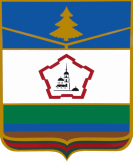 планработы КОНТРОЛЬНО-счетной палаты Почепского районана 2022 год(утвержден приказом председателя Контрольно-счетной палаты Почепского района от 29 декабря 2021 года № 86, с изменениями, утвержденными приказом председателя Контрольно-счетной палаты Почепского района от 1 апреля 2022 года № 4)№п/пНаименование мероприятия Срок проведения мероприятия Ответственные за проведение мероприятия Основание для включения мероприятия в план1.Контроль формирования и исполнения бюджета Почепского муниципального района Брянской области, бюджетов городских и сельских поселений Почепского районаКонтроль формирования и исполнения бюджета Почепского муниципального района Брянской области, бюджетов городских и сельских поселений Почепского районаКонтроль формирования и исполнения бюджета Почепского муниципального района Брянской области, бюджетов городских и сельских поселений Почепского районаКонтроль формирования и исполнения бюджета Почепского муниципального района Брянской области, бюджетов городских и сельских поселений Почепского района1.1Контроль формирования бюджета Почепского муниципального района Брянской области, бюджетов городских и сельских поселений Почепского муниципального района Брянской области на 2023 год и плановый период 2024 и 2025 годовКонтроль формирования бюджета Почепского муниципального района Брянской области, бюджетов городских и сельских поселений Почепского муниципального района Брянской области на 2023 год и плановый период 2024 и 2025 годовКонтроль формирования бюджета Почепского муниципального района Брянской области, бюджетов городских и сельских поселений Почепского муниципального района Брянской области на 2023 год и плановый период 2024 и 2025 годовКонтроль формирования бюджета Почепского муниципального района Брянской области, бюджетов городских и сельских поселений Почепского муниципального района Брянской области на 2023 год и плановый период 2024 и 2025 годов1.1.1Экспертно-аналитическое мероприятие «Экспертиза и подготовка заключения на проект решения Почепского района «О бюджете Почепского муниципального района Брянской области на 2023 год и на плановый период 2024 и 2025 годов»декабрьМолодожен Л.И.Положение о Контрольно-счетном органе Почепского района1.1.2Экспертиза и подготовка заключения на проекты решений Советов народных депутатов 14 сельских и 2 городских поселений Почепского муниципального района Брянской области о бюджете поселений на 2023 год и на плановый период 2024 и 2025 годов.Экспертизе подлежат проекты решений о бюджетах следующих поселений:Почепское городское поселение Почепского муниципального района Брянской областиРамасухское городское поселение Почепского муниципального района Брянской областиБакланское сельское поселение Почепского муниципального района Брянской областиБельковское сельское поселение Почепского муниципального района Брянской областиВитовское сельское поселение Почепского муниципального района Брянской областиГушинское сельское поселение Почепского муниципального района Брянской областиДмитровское сельское поселение Почепского муниципального района Брянской областиДоманичское сельское поселение Почепского муниципального района Брянской областиКраснорогское сельское поселение Почепского муниципального района Брянской областиМосковское сельское поселение Почепского муниципального района Брянской областиПервомайское сельское поселение Почепского муниципального района Брянской областиПольниковское сельское поселение Почепского муниципального района Брянской областиРечицкое сельское поселение Почепского муниципального района Брянской областиСетоловское сельское поселение Почепского муниципального района Брянской областиСемецкое сельское поселение Почепского муниципального района Брянской областиЧоповское сельское поселение Почепского муниципального района Брянской областидекабрьМолодожен Л.И.Соглашения о передаче полномочий1.2Контроль исполнения бюджета Почепского муниципального района Брянской области, бюджетов городских и сельских поселений Почепского муниципального района Брянской области на 2022 год и на плановый период 2023 и 2024 годовКонтроль исполнения бюджета Почепского муниципального района Брянской области, бюджетов городских и сельских поселений Почепского муниципального района Брянской области на 2022 год и на плановый период 2023 и 2024 годовКонтроль исполнения бюджета Почепского муниципального района Брянской области, бюджетов городских и сельских поселений Почепского муниципального района Брянской области на 2022 год и на плановый период 2023 и 2024 годовКонтроль исполнения бюджета Почепского муниципального района Брянской области, бюджетов городских и сельских поселений Почепского муниципального района Брянской области на 2022 год и на плановый период 2023 и 2024 годов1.2.1Экспертиза и подготовка заключений на проекты решений «О внесении изменений в решение Почепского районного Совета народных депутатов «О бюджете Почепского муниципального района Брянской области на 2022 год и на плановый период 2023 и 2024 годов»»январь-декабрьМолодожен Л.И.Положение о Контрольно-счетном органе Почепского района1.2.2Экспертиза и подготовка заключений на проекты решений о внесении изменений в решения о бюджете на 2022 год и на плановый период 2023 и 2024 годов представительных органов поселений, входящих в состав Почепского муниципального района Брянской области и передавших полномочия по осуществлению внешнего муниципального финансового контроля Контрольно-счетной палате Почепского района.Экспертизе подлежат проекты решений следующих поселений:Почепское городское поселение Почепского муниципального района Брянской областиРамасухское городское поселение Почепского муниципального района Брянской областиБакланское сельское поселение Почепского муниципального района Брянской областиБельковское сельское поселение Почепского муниципального района Брянской областиВитовское сельское поселение Почепского муниципального района Брянской областиГушинское сельское поселение Почепского муниципального района Брянской областиДмитровское сельское поселение Почепского муниципального района Брянской областиДоманичское сельское поселение Почепского муниципального района Брянской областиКраснорогское сельское поселение Почепского муниципального района Брянской областиМосковское сельское поселение Почепского муниципального района Брянской областиПервомайское сельское поселение Почепского муниципального района Брянской областиПольниковское сельское поселение Почепского муниципального района Брянской областиРечицкое сельское поселение Почепского муниципального района Брянской областиСетоловское сельское поселение Почепского муниципального района Брянской областиСемецкое сельское поселение Почепского муниципального района Брянской областиЧоповское сельское поселение Почепского муниципального района Брянской областиянварь-декабрьМолодожен Л.И.Соглашения о передаче полномочий1.2.3Финансово-экономическая экспертиза проектов решений Почепского районного Совета народных депутатов (включая обоснованность финансово-экономических обоснований) в части, касающейся расходных обязательств Почепского муниципального района Брянской области, а также муниципальных программ Почепского муниципального района Брянской области, и подготовка заключений по результатам указанной экспертизыянварь-декабрьМолодожен Л.ИПоложение о Контрольно-счетном органе Почепского района1.2.4Финансово-экономические экспертизы проектов решений представительных органов поселений, входящих в состав Почепского муниципального района Брянской области и передавших полномочия по осуществлению внешнего муниципального финансового контроля Контрольно-счетной палате Почепского района (включая обоснованность финансово-экономических обоснований) в части, касающейся расходных обязательств, а также муниципальных программ, и подготовка заключений по результатам указанных экспертиз.Экспертизе подлежат проекты решений следующих поселений:Почепское городское поселение Почепского муниципального района Брянской областиРамасухское городское поселение Почепского муниципального района Брянской областиБакланское сельское поселение Почепского муниципального района Брянской областиБельковское сельское поселение Почепского муниципального района Брянской областиВитовское сельское поселение Почепского муниципального района Брянской областиГушинское сельское поселение Почепского муниципального района Брянской областиДмитровское сельское поселение Почепского муниципального района Брянской областиДоманичское сельское поселение Почепского муниципального района Брянской областиКраснорогское сельское поселение Почепского муниципального района Брянской областиМосковское сельское поселение Почепского муниципального района Брянской областиПервомайское сельское поселение Почепского муниципального района Брянской областиПольниковское сельское поселение Почепского муниципального района Брянской областиРечицкое сельское поселение Почепского муниципального района Брянской областиСетоловское сельское поселение Почепского муниципального района Брянской областиСемецкое сельское поселение Почепского муниципального района Брянской областиЧоповское сельское поселение Почепского муниципального района Брянской областиянварь-декабрьМолодожен Л.ИСоглашения о передаче полномочий1.2.5Экспертно-аналитическое мероприятие «Экспертиза и подготовка заключения на отчет об исполнении бюджета Почепского муниципального района Брянской области за 1 квартал 2022 года»майМолодожен Л.И.Положение о Контрольно-счетном органе Почепского района1.2.6Экспертно-аналитическое мероприятие «Экспертиза и подготовка заключения на отчет об исполнении бюджетов 14 сельских и 2 городских поселений Почепского района за 1 квартал 2022 года»Экспертизе подлежат отчеты об исполнении бюджетов следующих поселений:Почепское городское поселение Почепского муниципального района Брянской областиРамасухское городское поселение Почепского муниципального района Брянской областиБакланское сельское поселение Почепского муниципального района Брянской областиБельковское сельское поселение Почепского муниципального района Брянской областиВитовское сельское поселение Почепского муниципального района Брянской областиГушинское сельское поселение Почепского муниципального района Брянской областиДмитровское сельское поселение Почепского муниципального района Брянской областиДоманичское сельское поселение Почепского муниципального района Брянской областиКраснорогское сельское поселение Почепского муниципального района Брянской областиМосковское сельское поселение Почепского муниципального района Брянской областиПервомайское сельское поселение Почепского муниципального района Брянской областиПольниковское сельское поселение Почепского муниципального района Брянской областиРечицкое сельское поселение Почепского муниципального района Брянской областиСетоловское сельское поселение Почепского муниципального района Брянской областиСемецкое сельское поселение Почепского муниципального района Брянской областиЧоповское сельское поселение Почепского муниципального района Брянской областимай-июньМолодожен Л.И.Соглашения о передаче полномочий1.2.7Экспертно-аналитическое мероприятие «Экспертиза и подготовка заключения на отчет об исполнении бюджета Почепского муниципального района Брянской области за 1 полугодие 2022 года»августМолодожен Л.И.Положение о Контрольно-счетном органе Почепского района1.2.8Экспертно-аналитическое мероприятие «Экспертиза и подготовка заключения на отчет об исполнении бюджетов 14 сельских и 2 городских поселений Почепского района за 1 полугодие 2022 года»Экспертизе подлежат отчеты об исполнении бюджетов следующих поселений:Почепское городское поселение Почепского муниципального района Брянской областиРамасухское городское поселение Почепского муниципального района Брянской областиБакланское сельское поселение Почепского муниципального района Брянской областиБельковское сельское поселение Почепского муниципального района Брянской областиВитовское сельское поселение Почепского муниципального района Брянской областиГушинское сельское поселение Почепского муниципального района Брянской областиДмитровское сельское поселение Почепского муниципального района Брянской областиДоманичское сельское поселение Почепского муниципального района Брянской областиКраснорогское сельское поселение Почепского муниципального района Брянской областиМосковское сельское поселение Почепского муниципального района Брянской областиПервомайское сельское поселение Почепского муниципального района Брянской областиПольниковское сельское поселение Почепского муниципального района Брянской областиРечицкое сельское поселение Почепского муниципального района Брянской областиСетоловское сельское поселение Почепского муниципального района Брянской областиСемецкое сельское поселение Почепского муниципального района Брянской областиЧоповское сельское поселение Почепского муниципального района Брянской областиавгуст-сентябрьМолодожен Л.И.Соглашения о передаче полномочий1.2.9Экспертно-аналитическое мероприятие «Экспертиза и подготовка заключения на отчет об исполнении бюджета Почепского муниципального района Брянской области за 9 месяцев 2022 года»ноябрьМолодожен Л.И.Положение о Контрольно-счетном органе Почепского района1.2.10Экспертно-аналитическое мероприятие «Экспертиза и подготовка заключения на отчет об исполнении бюджетов 14 сельских и 2 городских поселений Почепского района за 9 месяцев 2022 года»Экспертизе подлежат отчеты об исполнении бюджетов следующих поселений:Почепское городское поселение Почепского муниципального района Брянской областиРамасухское городское поселение Почепского муниципального района Брянской областиБакланское сельское поселение Почепского муниципального района Брянской областиБельковское сельское поселение Почепского муниципального района Брянской областиВитовское сельское поселение Почепского муниципального района Брянской областиГушинское сельское поселение Почепского муниципального района Брянской областиДмитровское сельское поселение Почепского муниципального района Брянской областиДоманичское сельское поселение Почепского муниципального района Брянской областиКраснорогское сельское поселение Почепского муниципального района Брянской областиМосковское сельское поселение Почепского муниципального района Брянской областиПервомайское сельское поселение Почепского муниципального района Брянской областиПольниковское сельское поселение Почепского муниципального района Брянской областиРечицкое сельское поселение Почепского муниципального района Брянской областиСетоловское сельское поселение Почепского муниципального района Брянской областиСемецкое сельское поселение Почепского муниципального района Брянской областиЧоповское сельское поселение Почепского муниципального района Брянской областиоктябрь-ноябрьМолодожен Л.И.Соглашения о передаче полномочий1.3Контроль исполнения бюджета Почепского муниципального района Брянской области, бюджетов городских и сельских поселений Почепского муниципального района Брянской областиза 2021 год.Контроль исполнения бюджета Почепского муниципального района Брянской области, бюджетов городских и сельских поселений Почепского муниципального района Брянской областиза 2021 год.Контроль исполнения бюджета Почепского муниципального района Брянской области, бюджетов городских и сельских поселений Почепского муниципального района Брянской областиза 2021 год.Контроль исполнения бюджета Почепского муниципального района Брянской области, бюджетов городских и сельских поселений Почепского муниципального района Брянской областиза 2021 год.1.3.1Экспертно-аналитическое мероприятие «Экспертиза и подготовка заключения на отчет об исполнении бюджета Почепского муниципального района Брянской области за 2021 год»март-апрельМолодожен Л.И.Положение о Контрольно-счетном органе Почепского района1.3.2Экспертно-аналитическое мероприятие «Экспертиза и подготовка заключения на отчет об исполнении бюджетов 14 сельских и 2 городских поселений МО Почепского района за 2021 год»Экспертизе подлежат отчеты об исполнении бюджетов следующих поселений:Почепское городское поселение Почепского муниципального района Брянской областиРамасухское городское поселение Почепского муниципального района Брянской областиБакланское сельское поселение Почепского муниципального района Брянской областиБельковское сельское поселение Почепского муниципального района Брянской областиВитовское сельское поселение Почепского муниципального района Брянской областиГушинское сельское поселение Почепского муниципального района Брянской областиДмитровское сельское поселение Почепского муниципального района Брянской областиДоманичское сельское поселение Почепского муниципального района Брянской областиКраснорогское сельское поселение Почепского муниципального района Брянской областиМосковское сельское поселение Почепского муниципального района Брянской областиПервомайское сельское поселение Почепского муниципального района Брянской областиПольниковское сельское поселение Почепского муниципального района Брянской областиРечицкое сельское поселение Почепского муниципального района Брянской областиСетоловское сельское поселение Почепского муниципального района Брянской областиСемецкое сельское поселение Почепского муниципального района Брянской областиЧоповское сельское поселение Почепского муниципального района Брянской областиапрель-майМолодожен Л.И.Соглашения о передаче полномочий2.Контрольная и экспертно-аналитическая деятельность Контрольно-счетной палаты Почепского районаКонтрольная и экспертно-аналитическая деятельность Контрольно-счетной палаты Почепского районаКонтрольная и экспертно-аналитическая деятельность Контрольно-счетной палаты Почепского районаКонтрольная и экспертно-аналитическая деятельность Контрольно-счетной палаты Почепского района2.1Экспертно-аналитические мероприятияЭкспертно-аналитические мероприятияЭкспертно-аналитические мероприятияЭкспертно-аналитические мероприятия2.1.1Экспертно-аналитическое мероприятие «Мониторинг реализации в 2022 году на территории Почепского муниципального района Брянской области регионального проекта «Чистая вода» в рамках национального проекта «Жилье и городская среда»апрель-декабрьМолодожен Л.И.Положение о Контрольно-счетном органе Почепского района2.2Контрольные мероприятияКонтрольные мероприятияКонтрольные мероприятияКонтрольные мероприятия2.2.1Контрольное мероприятие «Проверка правомерности и эффективности использования бюджетных средств, выделенных из бюджета Рамасухского городского поселения Почепского муниципального района Брянской области на осуществление дорожной деятельности в 2021 году и истекшем периоде 2022 года».мартМолодожен Л.И.Положение о Контрольно-счетном органе Почепского района2.2.2Исключено2.2.3Контрольное мероприятие «Проверка правомерности и эффективности использования бюджетных средств, выделенных из бюджета Рамасухского городского поселения Почепского муниципального района Брянской области на организацию уличного освещения в 2020-2021 году, истекшем периоде 2022 года».августМолодожен Л.ИПоложение о Контрольно-счетном органе Почепского района2.2.4Контрольное мероприятие «Проверка целевого и эффективного использования субсидий, предоставленных муниципальным образованиям на обеспечение населения Брянской области питьевой водой из систем централизованного водоснабжения в рамках государственной программы «Развитие топливно-энергетического комплекса и жилищно-коммунального хозяйства Брянской области», за 2021 год и истекший период 2022 года» (совместное с Контрольно-счетной палатой Брянской области)июль-октябрьПоложение о Контрольно-счетном органе Почепского района2.2.5Контрольное мероприятие «Анализ эффективности использования имущества муниципальных жилищных фондов, включая оценку качества администрирования доходов от платы за наем помещений жилищного фонда» в 2021 году, истекшем периоде 2022 года вРечицком сельском поселении Почепского района Брянской области, Краснорогском сельском поселении Почепского района Брянской областиоктябрьМолодожен Л.ИПоложение о Контрольно-счетном органе Почепского района2.2.6Проверка законности и эффективности использования средств бюджета Почепского муниципального района Брянской области на реализацию программ (проектов) инициативного бюджетирования за 2021 год ноябрьМолодожен Л.ИПоложение о Контрольно-счетном органе Почепского района3.Обеспечение деятельности Контрольно-счетной палаты Почепского районаОбеспечение деятельности Контрольно-счетной палаты Почепского районаОбеспечение деятельности Контрольно-счетной палаты Почепского районаОбеспечение деятельности Контрольно-счетной палаты Почепского района3.1Организационное обеспечение деятельности Контрольно-счетной палаты Почепского районаОрганизационное обеспечение деятельности Контрольно-счетной палаты Почепского районаОрганизационное обеспечение деятельности Контрольно-счетной палаты Почепского районаОрганизационное обеспечение деятельности Контрольно-счетной палаты Почепского района3.1.1Подготовка отчета о работе Контрольно-счетной палаты Почепского района за 2021 год. январь-февраль Молодожен Л.И.Положение о Контрольно-счетном органе Почепского района3.1.2Подготовка и утверждение плана работы Контрольно-счетной палаты Почепского района на 2023 годдекабрьМолодожен Л.И.Положение о Контрольно-счетном органе Почепского района3.1.3Рассмотрение запросов и обращений юридических и физических лиц должностными лицами Контрольно-счетной палаты Почепского района, входящим в их компетенцию январь-декабрьМолодожен Л.И.Положение о Контрольно-счетном органе Почепского района 3.1.4Заключение соглашений о передаче полномочий по осуществлению внешнего муниципального финансового контроля с поселениями, входящих в состав Почепского муниципального района.декабрь Молодожен Л.ИПоложение о Контрольно-счетном органе Почепского района3.2Противодействие коррупцииПротиводействие коррупцииПротиводействие коррупцииПротиводействие коррупции3.2.1Участие в пределах полномочий в мероприятиях, направленных на противодействие коррупции, согласно плану мероприятий Контрольно-счетной палаты Почепского района по противодействию коррупции на 2022 год январь-декабрьМолодожен Л.ИПоложение о Контрольно-счетном органе Почепского района3.3Обеспечение взаимодействия со средствами массовой информации, информационное сопровождение, информационно-технологическое обеспечение Контрольно-счетной палаты Почепского районаОбеспечение взаимодействия со средствами массовой информации, информационное сопровождение, информационно-технологическое обеспечение Контрольно-счетной палаты Почепского районаОбеспечение взаимодействия со средствами массовой информации, информационное сопровождение, информационно-технологическое обеспечение Контрольно-счетной палаты Почепского районаОбеспечение взаимодействия со средствами массовой информации, информационное сопровождение, информационно-технологическое обеспечение Контрольно-счетной палаты Почепского района3.3.1Обеспечение размещения информации о результатах контрольных и экспертно-аналитических мероприятий на официальном сайте Контрольно-счетной палаты Почепского района, Единой информационной системе в сфере закупок.январь-декабрьМолодожен Л.ИПоложение о Контрольно-счетном органе Почепского района3.3.2Организация размещения Отчета о деятельности Контрольно-счетной палаты Почепского района за 2021 год на официальном сайте в сети «Интернет» Контрольно-счетной палаты Почепского районав месячный срок после утверждения Почепским районным Советом народных депутатовМолодожен Л.ИПоложение о Контрольно-счетном органе Почепского района3.3.3Выполнение мероприятий по защите информацииянварь-декабрьМолодожен Л.ИПоложение о Контрольно-счетном органе Почепского района3.4Обеспечение взаимодействия Контрольно-счетной палаты Почепского района с Контрольно-счетной палатой Брянской области, муниципальными контрольно-счетными органами Обеспечение взаимодействия Контрольно-счетной палаты Почепского района с Контрольно-счетной палатой Брянской области, муниципальными контрольно-счетными органами Обеспечение взаимодействия Контрольно-счетной палаты Почепского района с Контрольно-счетной палатой Брянской области, муниципальными контрольно-счетными органами Обеспечение взаимодействия Контрольно-счетной палаты Почепского района с Контрольно-счетной палатой Брянской области, муниципальными контрольно-счетными органами 3.4.1Участие в работе Совета контрольно-счетных органов при Контрольно-счетной палате Брянской области, а также в работе Президиума Совета согласно Плана работы Совета контрольно-счетных органов при Контрольно-счетной палате Брянской области на 2022 год по Плану работы Совета контрольно-счетных органов Брянской области при на 2022 годМолодожен Л.ИПоложение о Контрольно-счетном органе Почепского района3.5Обеспечение взаимодействия Контрольно-счетной палаты Почепского района с органами местного самоуправленияОбеспечение взаимодействия Контрольно-счетной палаты Почепского района с органами местного самоуправленияОбеспечение взаимодействия Контрольно-счетной палаты Почепского района с органами местного самоуправленияОбеспечение взаимодействия Контрольно-счетной палаты Почепского района с органами местного самоуправления3.5.1Участие в работе заседаний Совета народных депутатов, постоянных комиссий, коллегий, совещаний, проводимых органами местного самоуправления и правоохранительными органами январь-декабрьМолодожен Л.И.Положение о Контрольно-счетном органе Почепского района3.6Правовое, методологическое и экспертно-аналитическое обеспечение деятельности Контрольно-счетной палаты Почепского районаПравовое, методологическое и экспертно-аналитическое обеспечение деятельности Контрольно-счетной палаты Почепского районаПравовое, методологическое и экспертно-аналитическое обеспечение деятельности Контрольно-счетной палаты Почепского районаПравовое, методологическое и экспертно-аналитическое обеспечение деятельности Контрольно-счетной палаты Почепского района3.6.1Актуализация стандартов внешнего муниципального финансового контроля Контрольно-счетной палаты Почепского района, стандартов организации деятельности Контрольно-счетной палаты Почепского района, методических рекомендаций Контрольно-счетной палаты Почепского района в течение года, по мере необходимостиМолодожен Л.И.Положение о Контрольно-счетном органе Почепского района3.6.2Формирование обобщенной информации о результатах аудита в сфере закупок за 2021 годапрельМолодожен Л.И.Положение о Контрольно-счетном органе Почепского района3.7Финансовое, материальное и кадровое обеспечение деятельности Контрольно-счетной палаты Почепского районаФинансовое, материальное и кадровое обеспечение деятельности Контрольно-счетной палаты Почепского районаФинансовое, материальное и кадровое обеспечение деятельности Контрольно-счетной палаты Почепского районаФинансовое, материальное и кадровое обеспечение деятельности Контрольно-счетной палаты Почепского района3.7.1Проведение мероприятий по повышению квалификации сотрудников Контрольно-счетной палаты Почепского районаянварь-декабрьМолодожен Л.ИПоложение о Контрольно-счетном органе Почепского района3.7.2Организация закупок товаров, работ и услуг для обеспечения муниципальных нужд Контрольно-счетной палаты Почепского районав соответствии с планом-графиком закупок на 2022 годМолодожен Л.ИФедеральный закон «О контрактной системе в сфере закупок товаров, работ, услуг для обеспечения государственных и муниципальных нужд»3.7.3Подготовка и утверждение плана-графика закупок товаров, работ и услуг на 2023 год декабрьМолодожен Л.ИФедеральный закон «О контрактной системе в сфере закупок товаров, работ, услуг для обеспечения государственных и муниципальных нужд»3.7.4Обеспечение исполнения Контрольно-счетной палатой Почепского района полномочий главного администратора (администратора) доходов бюджета Почепского муниципального района Брянской областиянварь-декабрьМолодожен Л.ИПоложение о Контрольно-счетном органе Почепского района3.7.5Предоставление в финансовое управление администрации Почепского района прогнозных показателей на 2023-2025 годы по поступлениям доходов в бюджет Почепского района, администрируемых Контрольно-счетной палатой Почепского района;декабрьМолодожен Л.ИПоложение о Контрольно-счетном органе Почепского района